THE PACIFIC THEOLOGICAL COLLEGE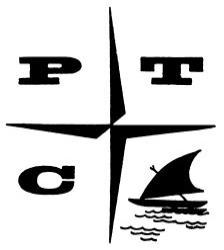 Serving the people of the Cook Islands, Fiji & Rotuma, West Papua, Nauru, Kiribati,Solomon Islands, Papua New Guinea, Vanuatu, Tahiti, New Caledonia, FederatedStates of Micronesia, Niue, Marshall Islands, Tonga, Tuvalu, Samoa, and American Samoa.         Copyright Statement, Embargo and Supervisor’s Approval Form for Thesis I, the undersigned, hereby grant limited copyright in respect of my Thesis: (Tick appropriate box)Bachelor of Divinity 	   Master of Theology        Doctor of Philosophyto the Pacific Theological College. The College is entitled tomake printed copies available for fair academic use in the library of the College, and, if the College so chooses, to make printed copies available, in part or as a whole, to individual researchers or institutions;make electronic copies available for fair academic use, either online (by the College itself or via another institution) or in other electronic formats.Furthermore, I choose to place on embargo1 on the above for the period of:	3 years		    2 years		       1 year               No EmbargoI understand that, notwithstanding the above, the College will not publish my work for commercial purposes that I have copyright of my work and am therefore at liberty to publish my work independently, with or without revision, in part or as a whole.Name:   _______________________________________Signed: _______________________________________Date:   _______________________________________I, the supervisor of this student’s thesis or dissertation, have sighted the final copy of the thesis and confirm that the student has made the changes required by the examiners.Name:       _______________________________________Signed: _______________________________________Date:       _______________________________________This document is to be submitted to the Academic Dean, prior to graduation. It will be kept in the Library.Telephone: (679) 331-1100     Private Mail BagFax: (679) 330-1728Suva, FijiEmail: library@ptc.ac.fj    (78 Vuya Road, Veiuto, Suva)